от «12» августа 2022 года 	                                                                                    гп. Виллози	О присвоении статуса единой теплоснабжающей организации В соответствии со статьей 14 Федерального закона от 06.10.2003 года № 131-ФЗ «Об общих принципах организации местного самоуправления в Российской Федерации», пунктом 6 части 1 статьи 6 Федерального закона от 27.07.2010 № 190-ФЗ «О теплоснабжении», разделом II Правил организации теплоснабжения в Российской Федерации, утвержденных Постановлением Правительства РФ от 08.08.2012 № 808, ПОСТАНОВЛЯЮ:Присвоить статус единой теплоснабжающей организации на территории Виллозского городского поселения Ломоносовского района Ленинградской области следующим организациям:Муниципальному унитарному предприятию «Управление жилищно-коммунальным хозяйством муниципального образования Виллозское сельское поселение» в следующих границах зоны деятельности: д. Малое Карлино, промышленная зона ГППЗ Нагорный, гп Виллози;Государственному унитарному предприятию «Топливно-энергетический комплекс Санкт-Петербурга» в следующих границах зоны деятельности (границах системы теплоснабжения): поселок Новогорелово:- бульвар Десантника Вадима Чугунова;- улица Промышленная;- улица Современников;- шоссе Красносельское д. 27. Акционерному обществу «Промышленный комплекс «Энергия» в следующих границах зоны деятельности (границах системы теплоснабжения): территория Южной части производственной зоны Горелово в границах второй площадки ПАО «Кировский завод». Обществу с ограниченной ответственностью «Теплопром» в следующих границах зоны деятельности (границах системы теплоснабжения): поселок Новогорелово - территория (улицы), не вошедшая в зону деятельности единой теплоснабжающей организации Государственного унитарного предприятия «Топливно-энергетический комплекс Санкт-Петербурга».Единым теплоснабжающим организациям при осуществлении своей деятельности обеспечить: Заключение и исполнение договоров теплоснабжения с любыми обратившимися к ним потребителями тепловой энергии, теплопотребляющие установки которых находятся в данной системе теплоснабжения при условии соблюдения указанными потребителями выданных им в соответствии с законодательством о градостроительной деятельности технических условий подключения к тепловым сетям. Заключение и исполнение договоров поставки тепловой энергии (мощности) и (или) теплоносителя. Заключение и исполнение договоров оказания услуг по передаче тепловой энергии, теплоносителя в объеме, необходимом для обеспечения теплоснабжения потребителей тепловой энергии с учетом потерь тепловой энергии, теплоносителя при их передаче.Постановление местной администрации муниципального образования Виллозское сельское поселение муниципального образования Ломоносовский муниципальный район Ленинградской области № 88 от 28.03.2017 года «Об определении гарантирующих организаций по теплоснабжению на территории муниципального образования Виллозское сельское поселение муниципального образования Ломоносовский муниципальный район Ленинградской области» признать утратившим силу. Настоящее Постановление вступает в силу немедленно после его принятия.Настоящее Постановление подлежит размещению на официальном сайте Виллозского городского поселения в сети «Интернет».Контроль за исполнением настоящего Постановления оставляю за собой.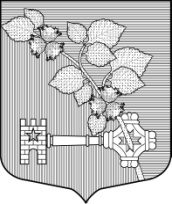 АДМИНИСТРАЦИЯВИЛЛОЗСКОГО ГОРОДСКОГО ПОСЕЛЕНИЯЛОМОНОСОВСКОГО РАЙОНАПОСТАНОВЛЕНИЕ № 406Глава администрацииВиллозского городского поселения          С.В. Андреева